BRANCHES OF OUR HEALTHCARE SYSTEM: 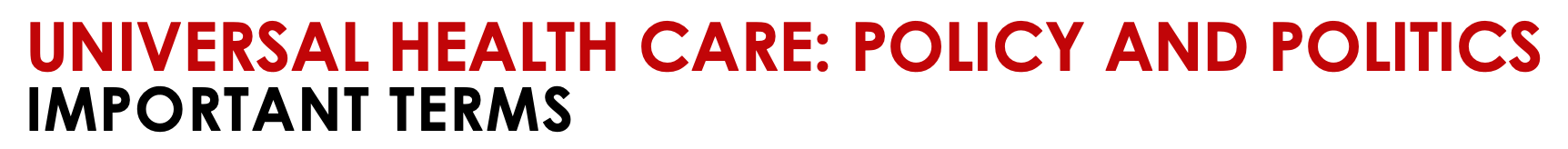 PatientsProviders Purchasers PayersPolicymakers GROSS DOMESTIC PRODUCT: The total value of goods and services provided in a country in one yearUNIVERSAL HEALTH CARE: A health care system in which all residents of a particular country or region are assured access to health care without financial hardship. Also known as national health insuranceSINGLE PAYER SYSTEM: A type of universal healthcare in which the costs of essential healthcare for all residents are covered by a single public system AFFORDABLE CARE ACT (ACA): The name for the comprehensive health care reform of March 2010, which addresses health insurance coverage, health care costs, and preventative care MEDICARE FOR ALL: A proposed expansion to Medicare where all citizens would be on a health insurance program provided through the federal government MEDICAID VS. MEDICARE: Medicaid is a state and federal program that provides health coverage for very low-income individuals whereas Medicare is a federal program that provides health coverage if you are 65+ or under 65 and have a disabilityACCESS: The ability of an individual to obtain health care services when needed regardless of having health insurance NETWORK: A group of medical providers that are contracted with a specific insurance company for highest payment levels  PAY FOR PERFORMANCE: The idea that providers should be paid for medical services based on the quality of the service which they provide MANAGED CARE ORGANIZATION (MCO): A general term that refers to health plans that attempt to control the cost and quality of care by coordinating medical and other health-related services HEALTH MAINTENANCE ORGANIZATION (HMO): A health insurance organization to which subscribers pay a predetermined fee in return for a range of medical services from physicians and healthcare workers registered with the organizationPREFERRED PROVIDER ORGANIZATION (PPO): A medical care arrangement in which medical professionals and facilities provide services to subscribed clients at reduced rates CO-INSURANCE: Your share of the costs of a covered health care service, calculated as a percentBENEFITS: The money the insurance company pays a provider for medical services if you become ill or injuredCOVERAGE: The conditions for which the insurance company will pay for medical servicesDEDUCTIBLE: The amount that you must pay annually before benefits will be paid by the insurance company PREMIUM: The price you pay for your insurance policy CLAIM: A request by you for payment by the insurance company for medical expenses covered by your policy 